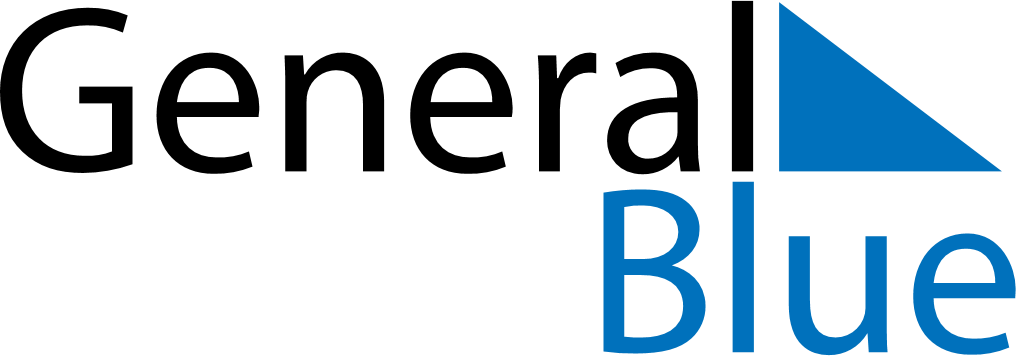 December 2024December 2024December 2024December 2024December 2024December 2024Kaindy, Chuy, KyrgyzstanKaindy, Chuy, KyrgyzstanKaindy, Chuy, KyrgyzstanKaindy, Chuy, KyrgyzstanKaindy, Chuy, KyrgyzstanKaindy, Chuy, KyrgyzstanSunday Monday Tuesday Wednesday Thursday Friday Saturday 1 2 3 4 5 6 7 Sunrise: 8:16 AM Sunset: 5:32 PM Daylight: 9 hours and 16 minutes. Sunrise: 8:17 AM Sunset: 5:32 PM Daylight: 9 hours and 14 minutes. Sunrise: 8:18 AM Sunset: 5:31 PM Daylight: 9 hours and 13 minutes. Sunrise: 8:19 AM Sunset: 5:31 PM Daylight: 9 hours and 12 minutes. Sunrise: 8:20 AM Sunset: 5:31 PM Daylight: 9 hours and 10 minutes. Sunrise: 8:21 AM Sunset: 5:31 PM Daylight: 9 hours and 9 minutes. Sunrise: 8:22 AM Sunset: 5:31 PM Daylight: 9 hours and 8 minutes. 8 9 10 11 12 13 14 Sunrise: 8:23 AM Sunset: 5:31 PM Daylight: 9 hours and 7 minutes. Sunrise: 8:24 AM Sunset: 5:31 PM Daylight: 9 hours and 6 minutes. Sunrise: 8:25 AM Sunset: 5:31 PM Daylight: 9 hours and 5 minutes. Sunrise: 8:25 AM Sunset: 5:31 PM Daylight: 9 hours and 5 minutes. Sunrise: 8:26 AM Sunset: 5:31 PM Daylight: 9 hours and 4 minutes. Sunrise: 8:27 AM Sunset: 5:31 PM Daylight: 9 hours and 3 minutes. Sunrise: 8:28 AM Sunset: 5:31 PM Daylight: 9 hours and 3 minutes. 15 16 17 18 19 20 21 Sunrise: 8:29 AM Sunset: 5:31 PM Daylight: 9 hours and 2 minutes. Sunrise: 8:29 AM Sunset: 5:32 PM Daylight: 9 hours and 2 minutes. Sunrise: 8:30 AM Sunset: 5:32 PM Daylight: 9 hours and 1 minute. Sunrise: 8:31 AM Sunset: 5:32 PM Daylight: 9 hours and 1 minute. Sunrise: 8:31 AM Sunset: 5:33 PM Daylight: 9 hours and 1 minute. Sunrise: 8:32 AM Sunset: 5:33 PM Daylight: 9 hours and 1 minute. Sunrise: 8:32 AM Sunset: 5:33 PM Daylight: 9 hours and 1 minute. 22 23 24 25 26 27 28 Sunrise: 8:33 AM Sunset: 5:34 PM Daylight: 9 hours and 1 minute. Sunrise: 8:33 AM Sunset: 5:35 PM Daylight: 9 hours and 1 minute. Sunrise: 8:34 AM Sunset: 5:35 PM Daylight: 9 hours and 1 minute. Sunrise: 8:34 AM Sunset: 5:36 PM Daylight: 9 hours and 1 minute. Sunrise: 8:34 AM Sunset: 5:36 PM Daylight: 9 hours and 2 minutes. Sunrise: 8:35 AM Sunset: 5:37 PM Daylight: 9 hours and 2 minutes. Sunrise: 8:35 AM Sunset: 5:38 PM Daylight: 9 hours and 2 minutes. 29 30 31 Sunrise: 8:35 AM Sunset: 5:38 PM Daylight: 9 hours and 3 minutes. Sunrise: 8:35 AM Sunset: 5:39 PM Daylight: 9 hours and 3 minutes. Sunrise: 8:35 AM Sunset: 5:40 PM Daylight: 9 hours and 4 minutes. 